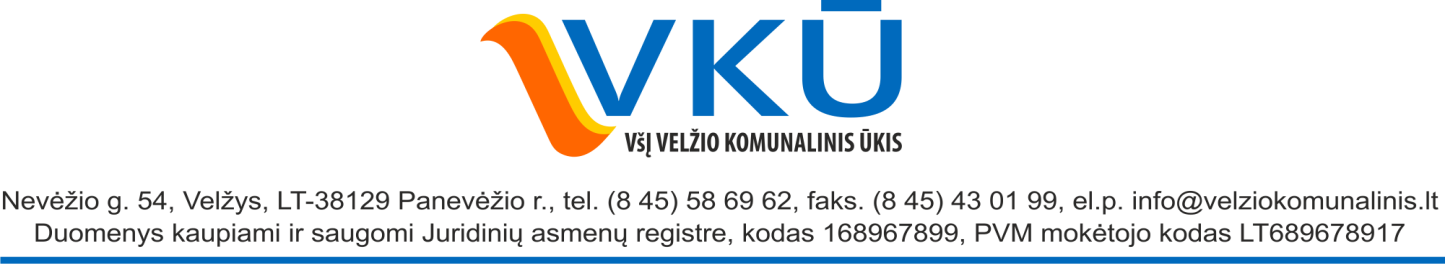  ATVIRO KONKURSO GAMTINIŲ DUJŲ, JŲ PERDAVIMO IR SKIRSTYMO PASLAUGŲ PIRKIMO SĄLYGOSTURINYS1. BENDROSIOS NUOSTATOS1.1. VšĮ Velžio komunalinis ūkis (toliau – Įsigyjančioji organizacija), įmonės kodas 168967899, Nevėžio g. 54, Velžio k., Panevėžio r. LT-38129 numato įsigyti gamtines dujas, jų perdavimo ir skirstymo paslaugas.1.2. Pirkimo procedūros vykdomos vadovaujantis 2014 m. liepos 22 d. Lietuvos Respublikos Vyriausybės nutarimu Nr. 741 patvirtintomis „Įmonių, veikiančių energetikos srityje, energijos ar kuro, kurių reikia elektros ir šilumos energijai gaminti, pirkimų taisyklėmis“ (toliau – Taisyklės), Lietuvos Respublikos civiliniu kodeksu (toliau – Civilinis kodeksas) bei kitais pirkimus reglamentuojančiais teisės aktais.1.3. Tiesioginį ryšį su dalyviais įgaliota palaikyti Įsigyjančiosios organizacijos administratorė – viešųjų pirkimų specialistė Vita Malinskienė, mob. tel. +370 671 63088, el. p. vita.malinskiene@velziokomunalinis.lt. Dėl techninių klausimų – šilumos gamybos tarnybos vadovas Rolandas Džiūvė, mob. tel. +370 685 11596.1.4. Skelbimas apie pirkimą ir pirkimo dokumentai skelbiami CVPP rubrikoje kuro pirkimai http://www.vpt.lt/kuropirkimai ir Įsigyjančios organizacijos el. puslapyje http://www.velziokomunalinis.lt/lt/viesieji-pirkimai.1.5. Pirkimas atliekamas laikantis lygiateisiškumo, nediskriminavimo, skaidrumo, abipusio pripažinimo ir proporcingumo principų ir konfidencialumo bei nešališkumo reikalavimų.1.6. Išankstinis skelbimas apie numatomą pirkimą nebuvo paskelbtas.1.7. Įsigyjančioji organizacija bet kuriuo metu iki Sutarties sudarymo turi teisę nutraukti pirkimo procedūras, jeigu atsirado aplinkybių, kurių nebuvo galima numatyti iš anksto (Pakeitimo įstatymas neįsigaliojo nuo 2019 m. sausio 1 d., perkamos dujos tapo nereikalingos, nėra lėšų už jas apmokėti, yra kitų nenumatytų aplinkybių ir pan.). Apie pirkimo nutraukimą tiekėjai informuojami per 3 (tris) darbo dienas.2. PIRKIMO OBJEKTAS2.1. Perkamas objektas – gamtinės dujos (įskaitant jų tiekimą, skirstymą ir perdavimą) (toliau – gamtinės dujos). BVPŽ kodas 09121200-5 „Gamtinės dujos“, papildomas BVPŽ kodas 65200000-5 „Dujų paskirstymo ir susijusios paslaugos“.2.2.	Gamtinių dujų sutartis sudaroma iš karto, kai pasibaigia sutarties atidėjimo terminas. Sutartis sudaroma 11 mėn. laikotarpiui.2.3.	Konkurso sąlygų 1 Priede nurodyti dujų kiekiai yra preliminarūs, skirti tiekėjų informavimui ir pasiūlymų palyginimui. Įsigyjančioji organizacija  numato, kad dujų tiekimo laikotarpiu sunaudotas dujų kiekis gali didėti arba mažėti, bet ne daugiau nei 20 procentų nuo preliminaraus dujų kiekio. Didinti numatytą kiekį, 20 procentų nuo preliminaraus dujų kiekio, viršijanti  galima tik abiejų šalių raštišku susitarimu.2.4.	Perkamų gamtinių dujų savybės ir pristatymo vietos yra nustatytos pateiktame Konkurso sąlygų 1 Priede. 2.5.	Šis pirkimas į dalis neskaidomas, todėl pasiūlymai turi būti teikiami visam preliminariam gamtinių dujų kiekiui.	3. TIEKĖJŲ KVALIFIKACIJOS REIKALAVIMAI 3.1. Tiekėjas, pageidaujantis dalyvauti pirkime, turi atitikti šiuos minimalius kvalifikacijos reikalavimus ir pateikti tai įrodančius dokumentus.Bendrieji tiekėjų kvalifikacijos reikalavimai:*Pastabos:1) jeigu tiekėjas negali pateikti nurodytų dokumentų, nes atitinkamoje šalyje tokie dokumentai neišduodami arba toje šalyje išduodami dokumentai neapima visų keliamų klausimų, pateikiama priesaikos deklaracija arba oficiali tiekėjo deklaracija; 2) įsigyjančiajai organizacijai tiekėjas  privalo pateikti dokumentų originalus arba tinkamai patvirtintas jų kopijas;	3) užsienio valstybių tiekėjų kvalifikacijos reikalavimus įrodantys dokumentai legalizuojami vadovaujantis Lietuvos Respublikos Vyriausybės 2006 m. spalio 30 d. nutarimu Nr. 1079 „Dėl dokumentų legalizavimo ir tvirtinimo pažyma (Apostille) tvarkos aprašo patvirtinimo“ (Žin., 2006, Nr. 118-4477) ir 1961 m. spalio 5 d. Hagos konvencija dėl užsienio valstybėse išduotų dokumentų legalizavimo panaikinimo (Žin., 1997, Nr. 68-1699).4. ŪKIO SUBJEKTŲ GRUPĖS DALYVAVIMAS PIRKIMO PROCEDŪROSE 4.1. Jei pirkimo procedūrose dalyvauja ūkio subjektų grupė, ji pateikia jungtinės veiklos sutartį. Jungtinės veiklos sutartyje turi būti nurodyti kiekvienos šios sutarties šalies įsipareigojimai vykdant numatomą su Įsigyjančioji organizacija sudaryti pirkimo sutartį, šių įsipareigojimų vertės dalis bendroje sutarties vertėje. Sutartis turi numatyti solidarią visų šios sutarties šalių atsakomybę už prievolių Įsigyjančiajai organizacijai nevykdymą. Taip pat sutartyje turi būti numatyta, kuris asmuo atstovauja ūkio subjektų grupę (su kuo Įsigyjančioji organizacija turėtų bendrauti pasiūlymo vertinimo metu kylančiais klausimais ir teikti su pasiūlymo įvertinimu susijusią informaciją).4.2. Jei bendrą pasiūlymą pateikia ūkio subjektų grupė, šių pirkimo sąlygų 3.1.1 p.-3.1.4 p. nustatytus kvalifikacijos reikalavimus turi tenkinti kiekviena jungtinės veiklos sutarties šalis.5. PASIŪLYMŲ RENGIMAS, PATEIKIMAS, KEITIMAS5.1.  Pateikdamas pasiūlymą, Tiekėjas sutinka su šiomis konkurso sąlygomis ir patvirtina, kad jo pasiūlyme pateikta informacija yra teisinga ir apima viską, ko reikia tinkamam pirkimo sutarties įvykdymui.5.2. Vokas su pasiūlymu turi būti pateiktas šiuo adresu: Nevėžio g. 54, Velžio k., Panevėžio r. LT-38129, III a., I kab. iki 2019 m. gruodžio 27 d. 09:00 val. Vėliau gauti pasiūlymai nebus priimti.5.3. Tiekėjo pasiūlymas bei kita korespondencija pateikiama lietuvių kalba. Jei atitinkami dokumentai yra išduoti kita kalba, turi būti pateiktas tinkamai patvirtintas vertimas į lietuvių kalbą. Vertimas turi būti patvirtintas vertėjo parašu ir vertimo biuro antspaudu. 5.4. Tiekėjas savo pasiūlymą privalo parengti pagal šių konkurso sąlygų 2 priede pasiūlymo formą.5.5. Pasiūlymas pateikiamas užklijuotame ir užantspauduotame voke. Ant voko turi būti užrašyta Įsigyjančiosios organizacijos pavadinimas, adresas, pirkimo pavadinimas, Tiekėjo pavadinimas ir adresas. Ant voko turi būti užrašas „neatplėšti iki pasiūlymo pateikimo termino pabaigos“. Pasiūlymo dokumentai su priedais turi būti sunumeruoti ir sutvirtinti tarpusavyje taip, kad negalima būtų jų išardyti nepaliekant išardymą patvirtinančių žymių ir paskutinio lapo antroje pusėje patvirtinti Tiekėjo ar jo įgalioto asmens parašu. Pasiūlymo (su priedais) paskutinio lapo antroje pusėje turi būti nurodytas Tiekėjo ar jo įgalioto asmens vardas, pavardė, pareigos ir padėtas antspaudas, nurodytas pasiūlymų lapų skaičius.5.6. Tiekėjo prašymu Įsigyjančioji organizacija privalo nedelsdama pateikti rašytinį patvirtinimą, kad Tiekėjo pasiūlymas gautas, nurodydama tikslų pasiūlymo gavimo laiką (diena, valanda ir minutė).5.7. Jeigu pasiūlymas gaunamas pavėluotai, neatplėštas vokas su pasiūlymu grąžinamas jį atsiuntusiam Tiekėjui. Vokas su pasiūlymu grąžinamas ir tuo atveju, jeigu pasiūlymas pateiktas neužklijuotame voke.5.8. Pasiūlymas galioja jame Tiekėjo nurodytą laiką. Pasiūlymas turi galioti ne trumpiau nei 90 dienų nuo pasiūlymo pateikimo termino pabaigos. Jeigu pasiūlyme nenurodytas jo galiojimo laikas, laikoma, kad pasiūlymas galioja tiek, kiek numatyta pirkimo dokumentuose.5.9. Kol nesibaigęs pasiūlymų galiojimo terminas, Įsigyjančioji organizacija gali prašyti, kad tiekėjai pratęstų pasiūlymų galiojimą iki konkrečiai nurodyto laiko. Tiekėjas gali atmesti tokį prašymą, neprarasdamas teisės į savo pasiūlymo galiojimo užtikrinimą.5.10. Tiekėjai, kurie sutinka pratęsti pasiūlymų galiojimo laiką ir apie tai raštu praneša Įsigyjančiajai organizacijai, pratęsia pasiūlymų galiojimo užtikrinimo terminą. Jeigu Tiekėjas per 5 darbo dienas nuo Įsigyjančiosios organizacijos prašymo išsiuntimo neatsako į Įsigyjančiosios organizacijos rašytinį prašymą pratęsti pasiūlymų galiojimo užtikrinimo terminą, jo nepratęsia, laikoma, kad jis atmetė prašymą pratęsti pasiūlymo galiojimo terminą ir atšaukė savo pasiūlymą.5.11. Kol nesibaigęs galutinis pasiūlymų pateikimo terminas, Tiekėjas gali pakeisti arba atšaukti savo pasiūlymą. Toks pakeitimas arba pranešimas, kad pasiūlymas atšaukiamas, pripažįstami galiojančiais, jeigu Įsigyjančioji organizacija juos gauna prieš pasiūlymų pateikimo terminą.5.12. Tiekėjai pasiūlyme turi nurodyti, kokia pasiūlyme pateikta informacija yra konfidenciali. Įsigyjančioji organizacija, viešojo pirkimo komisija (toliau – vadinama Komisija), jos nariai ar ekspertai ir kiti asmenys negali atskleisti tiekėjo pateiktos informacijos, kurią tiekėjas nurodė kaip konfidencialią. Informacija, kurią viešai skelbti įpareigoja Lietuvos Respublikos įstatymai, negali būti tiekėjo nurodoma kaip konfidenciali.5.13.  Perkamo objekto kaina turi būti pateikta eurais be PVM ir nurodant su PVM (PVM turi būti nurodomas atskirai) taip, kaip nurodyta pasiūlymo formoje (Konkurso sąlygų 2 Priedas) dviejų skaitmenų po kablelio tikslumu. Dujų skirstymo, perdavimo kainos bei jų dedamosios dalys ir akcizas yra reguliuojamos kainos, kurios tvirtinamos ir skelbiamos teisės aktų nustatyta tvarka, todėl pasiūlyme turi būti taikomos pasiūlymų pateikimo dieną galiojančios kainos. Galutinė pasiūlymo kaina – tai pasiūlymo kaina 11 mėnesių dujų tiekimo laikotarpiui su PVM ir akcizu. Galutinė pasiūlymo kaina su PVM turi būti nurodyta ir žodžiais. Ši kaina yra skirta tik pasiūlymų įvertinimui ir palyginimui.5.14. PVM mokesčiai turi būti nurodomi atskirai. Ne Lietuvos Respublikoje registruoti tiekėjai privalo į pasiūlymo kainą įskaičiuoti visus privalomus mokesčius, išskyrus Lietuvoje taikomą PVM. Jeigu PVM suma nenurodoma, turi būti nurodytos priežastys, kodėl PVM netaikomas (pvz.: neapmokestinama, 0 proc. PVM tarifas ir t. t.). Jei pasiūlymą teikia ne Lietuvos Respublikoje registruoti tiekėjai, kainas jie pateikia be PVM, užpildydami pasiūlymo formą (Konkurso sąlygų 2 Priedas) ir nenurodydami PVM.5.15. Jeigu pasiūlyme kaina bus nurodyta užsienio valiuta, ji bus perskaičiuojama eurais pagal Lietuvos banko nustatytą ir paskelbtą oficialų euro ir užsienio valiutos santykį paskutinę pasiūlymų pateikimo termino dieną.5.16. Įsigyjančioji organizacija turi teisę pratęsti pasiūlymo pateikimo terminą. Apie naują pasiūlymų pateikimo terminą Įsigyjančioji organizacija praneša visiems teikėjams, dalyvaujantiems pirkime. 5.17.  Teikėjas iki galutinio pasiūlymų pateikimo termino turi teisę pakeisti arba atšaukti savo pasiūlymą. Toks pakeitimas arba pranešimas, kad pasiūlymas atšaukiamas, pripažįstamas galiojančiu, jeigu Įsigyjančioji organizacija jį gauna raštu iki pasiūlymų pateikimo termino pabaigos.6. PASIŪLYMŲ GALIOJIMO UŽTIKRINIMAS6.1. Įsigyjančioji organizacija nereikalauja pasiūlymo galiojimo užtikrinimo Lietuvos  Respublikos civilinio kodekso nustatytais prievolių įvykdymo užtikrinimo būdais.7. KONKURSO SĄLYGŲ PAAIŠKINIMAS IR PATIKSLINIMAS7.1. Įsigyjančioji organizacija privalo atsakyti į kiekvieną tiekėjo rašytinį prašymą paaiškinti (patikslinti) pirkimo dokumentus per 3 darbo dienas nuo prašymo gavimo, tačiau ne vėliau kaip prieš 3 darbo dienas iki pasiūlymų pateikimo termino pabaigos, jeigu prašymas gautas likus pakankamai laiko, ne mažiau kaip prieš 6 darbo dienas iki pasiūlymų pateikimo termino pabaigos. Atsakymai į tiekėjų klausimus papildomai skelbiami pirkimo skelbime nurodytu interneto adresu.7.2. Nesibaigus pasiūlymų pateikimo terminui, Įsigyjančioji organizacija savo iniciatyva gali paaiškinti (patikslinti) pirkimo dokumentus. Tokius paaiškinimus (patikslinimus) įsigyjančioji organizacija skelbia interneto adresu, nurodytu pirkimo skelbime, ne vėliau kaip likus 3 darbo dienoms iki pasiūlymų pateikimo termino pabaigos. Jeigu paaiškinimai paskelbiami vėliau, Įsigyjančioji organizacija privalo atitinkamai pratęsti pasiūlymų pateikimo terminą. Įsigyjančioji organizacija, paaiškindama ar patikslindama pirkimo dokumentus, privalo užtikrinti Tiekėjų anonimiškumą, t. y. privalo užtikrinti, kad Tiekėjas nesužinotų kitų Tiekėjų, dalyvaujančių pirkimo procedūrose, pavadinimų ir kitų rekvizitų.7.3. Komisija, norėdama palengvinti pasiūlymų nagrinėjimą, vertinimą ir lyginimą, gali bet kurio tiekėjo paprašyti paaiškinti savo pasiūlymus, įskaitant pateiktą informaciją apie tiekėjo kvalifikaciją, apie pasiūlymo turinį, pasiūlymo kainos detalų išaiškinimą, Komisijos pastebėtų kainos apskaičiavimo klaidų ir kt.7.4. Įsigyjančioji organizacija nerengs susitikimų su Tiekėjais dėl pirkimo dokumentų paaiškinimų.7.5. Bet kokia informacija, konkurso sąlygų paaiškinimai, pranešimai ar kitas Įsigyjančiosios  organizacijos ir Tiekėjo susirašinėjimas bus vykdomas tik el. paštu: vita.malinskiene@velziokomunalinis.lt.7.6. Įsigyjančioji organizacija privalo užtikrinti, kad pirkimo dokumentai, sprendimai ar kiti pranešimai būtų perduodami visiems tiekėjams vienodomis sąlygomis.8. VOKŲ  PASIŪLYMAIS ATPLĖŠIMO PROCEDŪROS8.1. Vokai su pasiūlymais bus atplėšiami VšĮ Velžio komunaliniame ūkyje Nevėžio g. 54, Velžio k., Panevėžio r. III a. I direktoriaus kabinete. Komisijos posėdis, kuriame bus atplėšiami vokai vyks 2019 m. gruodžio 27 d. 09:00 val. Pakeitus pasiūlymų pateikimo terminą, atitinkamai turi būti pakeistas ir vokų su pasiūlymais atplėšimo laikas. Apie pasikeitusį pasiūlymų pateikimo terminą Įsigyjančioji organizacija raštu informuoja visus pasiūlymus pateikusius Tiekėjus. Nustatytu laiku turi būti atplėšti visi vokai su pasiūlymais, gauti nepasibaigus jų pateikimo terminui. 8.2. Vokų su pasiūlymais atplėšimo procedūroje turi teisę dalyvauti visi pasiūlymus pateikę Tiekėjai arba jų įgalioti atstovai, taip pat viešuosius pirkimus kontroliuojančių institucijų atstovai. Vokai atplėšiami ir tuo atveju, jei į vokų atplėšimo posėdį neatvyksta pasiūlymus pateikę tiekėjai arba jų įgalioti atstovai.8.3. Vokus atplėšia vienas iš Komisijos narių pasiūlymus pateikusių ir dalyvaujančių Komisijos posėdyje Tiekėjų ar jų atstovų akivaizdoje.8.4. Kiekvieno pateikto pasiūlymo paskutinio lapo antrojoje pusėje pasirašo Komisijos posėdyje dalyvaujantys nariai.  8.5. Komisija vokų atplėšimo procedūros rezultatus įformina protokolu.8.6. Vokų su pasiūlymais atplėšimo procedūroje dalyvaujantiems Tiekėjams ar jų atstovams skelbiamas pasiūlymą pateikusio Tiekėjo pavadinimas, pasiūlyme nurodyta kaina ir pranešama, ar pateikto pasiūlymo lapai reikiamai sutvirtinti tarpusavyje, sunumeruoti ir pasiūlymas paskutinio lapo antrojoje pusėje patvirtintas Tiekėjo ar jo įgalioto asmens parašu, ar nurodytas įgalioto asmens vardas, pavardė, pareigos ir pasiūlymo lapų skaičius. 8.7 Jeigu pasiūlyme nurodyta kaina, išreikšta skaičiais, neatitinka kainos, nurodytos žodžiais, teisinga laikoma kaina, nurodyta žodžiais. 8.8. Atplėšiant vokus su pasiūlymais, Komisija turi leisti posėdyje dalyvaujantiems Tiekėjams ar jų įgaliotiems atstovams viešai ištaisyti Komisijos pastebėtus jų pasiūlymo lapų sutvirtinimo tarpusavyje ar įforminimo trūkumus, kuriuos įmanoma ištaisyti per posėdį: nesunumeruoti pasiūlymo puslapiai, paskutinio lapo antrojoje pusėje nėra Tiekėjo ar jo įgalioto asmens parašo ir (ar) antspaudo (jeigu jie turi antspaudą), nenurodytas Tiekėjo ar jo įgalioto asmens vardas, pavardė pareigos, pasiūlymo lapų skaičius. 8.9. Apie vokų su pasiūlymais atplėšimo procedūrų metu paskelbtą informaciją raštu pranešama ir vokų atplėšimo procedūroje nedalyvaujantiems pasiūlymus pateikusiems Tiekėjams, jeigu jie to pageidauja raštu. Kiekvienas vokų atplėšimo procedūroje dalyvaujantis Tiekėjas ar jo atstovas turi teisę asmeniškai susipažinti su viešai perskaityta informacija, tačiau supažindindama su šia informacija Įsigyjančioji organizacija negali atskleisti tiekėjo pasiūlyme esančios konfidencialios informacijos.8.10. Tolesnes pateiktų pasiūlymų nagrinėjimo, vertinimo ir palyginimo procedūras Komisija atlieka pasiūlymus pateikusiems Tiekėjams nedalyvaujant.9. PASIŪLYMŲ NAGRINĖJIMAS IR PASIŪLYMŲ ATMETIMO PRIEŽASTYS9.1.Pirkimo komisija nagrinėja:ar Tiekėjas savo pasiūlyme pateikė tikslius ir išsamius duomenis apie savo kvalifikaciją;ar Tiekėjas atitinka pirkimo dokumentuose nustatytus minimalius kvalifikacijos reikalavimus;ar pateiktas pasiūlymas atitinka pirkimo dokumentuose nustatytus reikalavimus;ar nebuvo pasiūlyta neįprastai maža kaina ir ar Tiekėjas, pirkimo komisijos prašymu, pateikė raštišką tinkamą kainos pagrįstumo įrodymą;ar nebuvo pasiūlytos per didelės, Įsigyjančiajai organizacija  nepriimtinos kainos.9.2. Įsigyjančioji organizacija gali prašyti, kad Tiekėjai paaiškintų savo pasiūlymus, tačiau negali prašyti, siūlyti arba leisti pakeisti pasiūlymo turinio esmės – pakeisti kainą arba padaryti kitų pakeitimų, dėl kurių pirkimo dokumentų reikalavimų neatitinkantis pasiūlymas taptų atitinkantis pirkimo dokumentų reikalavimus. Jeigu tiekėjas pateikia netikslius, neišsamius pirkimo dokumentuose nurodytus kartu su pasiūlymu teikiamus dokumentus: tiekėjo įgaliojimą asmeniui pasirašyti pasiūlymą, jungtinės veiklos sutartį, ar jų nepateikia, įsigyjančioji organizacija privalo prašyti Tiekėjo patikslinti, papildyti arba pateikti šiuos dokumentus per jos nustatytą protingą terminą, kuris negali būti trumpesnis kaip 3 darbo dienos nuo Įsigyjančiosios organizacijos prašymo išsiuntimo.9.3. Jeigu Tiekėjas pateikė netikslius ar neišsamius duomenis apie savo kvalifikaciją, Įsigyjančioji organizacija privalo Tiekėjo raštu paprašyti per nurodytą terminą ne ilgesnį kaip 3 darbo dienos, patikslinti duomenis apie savo kvalifikaciją. Jei Tiekėjas per nustatytą terminą nepateikia pasiūlyme nurodytų duomenų, komisija pasiūlymą atmeta ir ne vėliau kaip per 2 darbo dienas nuo sprendimo apie Tiekėjo pasiūlymo atmetimą apie tai raštu informuoja Tiekėją.9.4. Įsigyjančioji organizacija, pasiūlymų vertinimo metu radusi pasiūlyme nurodytos kainos apskaičiavimo klaidų, privalo paprašyti Tiekėjų per jos nurodytą terminą ištaisyti pasiūlyme pastebėtas aritmetines klaidas, nekeičiant per vokų su pasiūlymais atplėšimo posėdyje paskelbtos kainos. Taisydamas pasiūlyme nurodytas aritmetines klaidas, Tiekėjas neturi teisės atsisakyti kainos sudedamųjų dalių arba papildyti kainą naujomis dalimis. 9.5. Jeigu Tiekėjas per Įsigyjančiosios organizacijos nurodytą terminą aritmetinių klaidų neištaiso, nepapildo ar nepateikia pirkimo dokumentuose nurodytų kartu su pasiūlymu teikiamų dokumentų ir (ar) nepaaiškina pasiūlymo, jo pasiūlymas atmetamas kaip neatitinkantis pirkimo dokumentuose nustatytų reikalavimų.9.6. Komisija gali atmesti visus pateiktus pasiūlymus, jeigu visų Tiekėjų pasiūlytos kainos Įsigyjančiajai organizacijai per didelės ir nepriimtinos.9.7. Komisija turi atmesti Tiekėjo pateiktą pasiūlymą, jeigu:9.7.1. pasiūlymą pateikęs Tiekėjas neatitinka pirkimo dokumentuose nustatytų kvalifikacijos reikalavimų arba Įsigyjančiosios organizacijos prašymu nepatikslina pateiktų netikslių ar neišsamių duomenų apie savo kvalifikaciją;9.7.2. pateiktas pasiūlymas neatitinka pirkimo dokumentuose nurodytų reikalavimų. 9.8. Komisija, norėdama priimti sprendimą sudaryti pirkimo sutartį, turi pagal pirkimo dokumentuose nustatytus vertinimo kriterijus ir tvarką nedelsdama įvertinti pateiktus dalyvių pasiūlymus, atmesti pirkimo dokumentuose nustatytų reikalavimų neatitinkančius pasiūlymus, po to nustatyti pasiūlymų eilę (išskyrus tą atvejį, kai pasiūlymą pateikia tik vienas Tiekėjas) ir tik tada priimti sprendimą dėl geriausio pasiūlymo pripažinimo laimėjusiu.9.9. Pasiūlymų eilė nustatoma kainų didėjimo tvarka. Jeigu keli pasiūlymai pateikiami vienodomis kainomis, sudarant pasiūlymų eilę pirmesnis į šią eilę įrašomas Tiekėjas, kurio vokas su pasiūlymais įregistruotas anksčiausiai.9.10. Pranešimas apie laimėjusį pasiūlymą išsiunčiamas visiems pasiūlymus pateikusiems Tiekėjams ne vėliau kaip per 3 darbo dienas nuo Komisijos sprendimo priėmimo.9.11. Pirkimas pasibaigia, kai:9.11.1. sudaroma pirkimo sutartis;9.11.2. atmetami visi pasiūlymai;9.11.3. nutraukiamos pirkimo procedūros;9.11.4. per nustatytą terminą nepateikiamas nė vienas pasiūlymas;9.11.5. pasibaigia pasiūlymų galiojimo laikas ir pirkimo sutartis nesudaroma dėl priežasčių, kurios priklauso nuo tiekėjų;9.11.6. visi tiekėjai atsiima pasiūlymus ar atsisako sudaryti pirkimo sutartį.10. PASIŪLYMŲ VERTINIMAS10.1. Įsigyjančioji organizacija pasiūlymus vertina remdamasi mažiausios kainos kriterijumi.10.2. Kaina skaičiuojama už 1 mato vieneto įkainį EUR be PVM su pristatymu iki įsigyjančiosios organizacijos nurodytos katilinės.10.3. Gamtinių dujų tiekimo kaina pagal formulę skaičiuojama, imant gamtinių dujų kainą, paskutinio mėnesio, einančio prieš pasiūlymo pateikimo terminą, paskutinės darbo dienos reikšmė (pavyzdžiui, jeigu Jūsų pasiūlymas bus teikiamas bet kurią 2019 m. gruodžio mėnesio dieną, tuomet gamtinių dujų kaina skaičiuojama pagal 2019 m. lapkričio 29 d. dujų kainos reikšmę).10.4. Vertinamos bus žodžiais nurodytos galutinės pasiūlymų kainos be PVM. Jeigu galutinė pasiūlymo kaina nebus nurodyta žodžiais, vertinama bus skaičiais nurodyta galutinė pasiūlymo kaina. 10.5. Tais atvejais, kai pasiūlymai pateikiami vienodomis kainomis, sudarant preliminarią pasiūlymų eilę pirmesnis į šią eilę įrašomas dalyvis, anksčiausiai įregistravęs voką su pasiūlymu. 10.6. Pasiūlymuose nurodytos kainos bus vertinamos Lietuvos piniginiais vienetais; jeigu pasiūlymuose kainos nurodytos užsienio valiuta, jos bus perskaičiuojamos Lietuvos piniginiais vienetais pagal Lietuvos banko nustatytą ir paskelbtą Lietuvos piniginio vieneto ir užsienio valiutos santykį paskutinę pasiūlymų pateikimo termino dieną.11. PASIŪLYMŲ EILĖ IR SPRENDIMAS DĖL PIRKIMO SUTARTIES SUDARYMO11.1. Išnagrinėjusi, įvertinusi ir palyginusi pateiktus pasiūlymus, Komisija nustato pasiūlymų eilę. Pasiūlymai šioje eilėje surašomi kainos didėjimo  tvarka. Jeigu kelių pateiktų pasiūlymų yra vienodos kainos, nustatant pasiūlymų eilę pirmesnis į šią eilę įrašomas Tiekėjas, kurio pasiūlymas įregistruotas anksčiausiai.  11.2. Įsigyjančioji organizacija, priėmusi sprendimą dėl laimėjusio pasiūlymo, apie šį sprendimą nedelsdama, bet ne vėliau kaip per 3 darbo dienas, praneša kiekvienam pasiūlymą pateikusiam tiekėjui raštu. Tais atvejais, kai pasiūlymą pateikė tik vienas Tiekėjas, pasiūlymų eilė nenustatoma ir jo pasiūlymas laikomas laimėjusiu, jeigu nebuvo atmestas. Tiekėjams, kurių pasiūlymai neįrašyti į šią eilę, kartu su pranešimu apie pasiūlymų eilę pranešama ir apie jų pasiūlymų atmetimo priežastis. Jei bus nuspręsta nesudaryti pirkimo sutarties, minėtame pranešime nurodomos tokio sprendimo priežastys.11.3. Pirkimo sutartis sudaroma ir nutraukiama vadovaujantis Lietuvos Respublikos civiliniu kodeksu ir Taisyklėmis.11.4. Pirkimo sutartis turi būti sudaroma nedelsiant, bet ne anksčiau negu pasibaigia pirkimo sutarties atidėjimo terminas – ne trumpesnis kaip 5 darbo dienų laikotarpis, kuris prasideda nuo Įsigyjančiosios organizacijos pranešimo apie pasiūlymų eilę ir laimėjusį pasiūlymą išsiuntimo visiems pasiūlymus pateikusiems Tiekėjams dienos. Atidėjimo terminas nenustatomas, kai pasiūlymą pateikia vienas Tiekėjas.11.5.  Jeigu Tiekėjas, kurio pasiūlymas pripažintas laimėjusiu, raštu atsisako sudaryti pirkimo sutartį, iki nurodyto laiko neatvyksta sudaryti pirkimo sutarties, nepateikia konkurso sąlygose nustatyto pirkimo sutarties įvykdymo užtikrinimo  arba atsisako pirkimo sutartį sudaryti pirkimo dokumentuose nustatytomis sąlygomis, laikoma, kad jis atsisakė sudaryti pirkimo sutartį. Tuo atveju Įsigyjančioji organizacija siūlo sudaryti pirkimo sutartį Tiekėjui, kurio pasiūlymas pagal patvirtintą pasiūlymų eilę yra pirmas po tiekėjo, atsisakiusio sudaryti pirkimo sutartį.11.6. Sudarant pirkimo sutartį negali būti keičiami laimėjusio teikėjo pasiūlyme pateikti  įkainiai ir pirkimo dokumentuose bei pasiūlyme nustatytos pirkimo sąlygos. 11.7. Pirkimo sutartis įsigalioja nuo 2020 m.  vasario  1 d. 7.00 val. ir galioja 11 mėnesių iki 2020 m. gruodžio 31 d. 7.00 val.11.8. Pirkėjo perkamas gamtinių dujų kiekis nurodomas Techninėje specifikacijoje pateikiamame gamtinių dujų vartojimo mėnesiniame grafike. 12. PRETENZIJŲ IR SKUNDŲ NAGRINĖJIMO TVARKA12.1. Kiekvienas pasiūlymą pateikęs Tiekėjas, kuris mano, kad Įsigyjančioji organizacija nesilaikė Taisyklių ir pažeidė ar pažeis jo teisėtus interesus, turi teisę pareikšti Įsigyjančiajai organizacijai pretenziją. Pretenzija turi būti pareikšta raštu per 5 darbo dienas nuo dienos, kurią kandidatas sužino arba turi ir gali sužinoti apie tariamą savo teisių pažeidimą, bet ne vėliau kaip 5 darbo dienos iki pirkimo sutarties atidėjimo termino pabaigos arba sutarties pasirašymo. Pretenzija, pateikta praleidus šiame punkte nustatytą terminą, paliekama nenagrinėta, ir kitą darbo dieną apie pranešama pretenziją pateikusiam tiekėjui.12.2 Įsigyjančioji organizacija, gavusi pretenziją, nedelsdama sustabdo pirkimo procedūrą, kol išnagrinėjama ši pretenzija ir priimamas sprendimas. Jeigu kandidato rašytinė pretenzija gaunama per pirkimo sutarties atidėjimo terminą, Įsigyjančioji organizacija privalo sustabdyti pirkimo procedūras, iki išnagrinės šią pretenziją ir priims dėl jos sprendimą. Jeigu dėl pretenzijų nagrinėjimo pratęsiami pirkimo sutarties pasirašymo ar kiti pirkimo procedūrų terminai, apie tai Įsigyjančioji organizacija informuoja pasiūlymus pateikusius dalyvius, nurodydama terminų atidėjimo priežastį. 12.3. Įsigyjančioji organizacija privalo išnagrinėti pretenzijas ir priimti motyvuotą sprendimą ne vėliau kaip per 5 darbo dienas nuo pretenzijos gavimo, taip pat ne vėliau kaip kitą darbo dieną raštu pranešti pretenziją pateikusiam tiekėjui apie priimtą sprendimą. Išnagrinėjus pretenziją, pirkimo procedūra tęsiama. 12.4. Tiekėjas, pateikęs prašymą ar pareiškęs ieškinį teismui dėl pirkimo procedūrų, privalo nedelsdamas, bet ne vėliau kaip per 3 darbo dienas, faksu, elektroninėmis priemonėmis ar pasirašytinai per kurjerį pateikti Įsigyjančiajai organizacijai prašymo ar ieškinio kopiją su gavimo teisme įrodymais.12.5. Įsigyjančioji organizacija, gavusi Tiekėjo prašymo ar ieškinio teismui kopiją, negali sudaryti pirkimo sutarties, kol nesibaigia atidėjimo terminas ir kol įsigyjančioji organizacija negauna teismo pranešimo apie:12.5.1. motyvuotą teismo nutartį, kuria atsisakoma priimti ieškinį;12.5.2. motyvuotą teismo nutartį dėl tiekėjo prašymo taikyti laikinąsias apsaugos priemones atmetimo, kai šis prašymas teisme gaunamas iki ieškinio pareiškimo;12.5.3. teismo pranešimą priimti ieškinį netaikant laikinųjų apsaugos priemonių.12.6. Įsigyjančioji organizacija, sužinojusi apie teismo sprendimą dėl Tiekėjo prašymo ar ieškinio, nedelsdama raštu informuoja kitus pasiūlymą pateikusius Tiekėjus apie teismo priimtus sprendimus. Jeigu dėl Tiekėjo prašymo pateikimo ar ieškinio pareiškimo teismui pratęsiami anksčiau Tiekėjams pranešti pirkimo procedūrų terminai, Įsigyjančioji organizacija išsiunčia tiekėjams pranešimus apie tai ir nurodo terminų pratęsimo priežastis.12.7. Įsigyjančioji organizacija iki pirkimo sutarties sudarymo turi teisę nutraukti bet kurias pirkimo procedūras, jeigu atsiranda aplinkybių, kurių nebuvo galima numatyti. Įsigyjančioji organizacija ne vėliau kaip per 3 darbo dienas nuo aplinkybių atsiradimo išsiunčia pranešimus apie tai pasiūlymus pateikusiems Tiekėjams, o jeigu pasiūlymų teikimo terminas dar nepasibaigęs, – papildomai paskelbia apie tai pirkimo skelbime nurodytu interneto adresu arba informuoja tiekėjus.12.8. Įsigyjančioji organizacija privalo sudaryti pirkimo sutartį su tuo Tiekėju, kurio pasiūlymas Komisijos sprendimu pripažintas geriausiu. Geriausią pasiūlymą pateikusiam Tiekėjui ne vėliau kaip per 3 darbo dienas nuo Komisijos sprendimo priėmimo raštu pranešama, kad jo pasiūlymas pripažintas laimėjusiu, ir nurodoma, iki kurio laiko reikia atvykti sudaryti pirkimo sutarties.12.9. Jeigu laimėtojas raštu atsisako sudaryti pirkimo sutartį arba nepateikia pirkimo dokumentuose nustatyto pirkimo sutarties įvykdymo užtikrinimo, arba iki Įsigyjančiosios organizacijos nurodyto laiko nepasirašo pirkimo sutarties, arba atsisako sudaryti sutartį pirkimo dokumentuose nustatytomis sąlygomis, laikoma, kad jis atsisakė sudaryti pirkimo sutartį. Tuo atveju Įsigyjančioji organizacija siūlo sudaryti pirkimo sutartį tiekėjui, kurio pasiūlymas pagal nustatytą pasiūlymų eilę yra pirmas po Tiekėjo, atsisakiusio sudaryti pirkimo sutartį.12.10. Atviras konkursas laikomas įvykusiu, jeigu gaunamas bent vienas pirkimo dokumentuose nustatytus reikalavimus atitinkantis pasiūlymas.13. PIRKIMO SUTARTIES SĄLYGOS13.1. Įsigyjančioji organizacija  privalo sudaryti pirkimo sutartį su tuo tiekėju, kurio pasiūlymas Komisijos sprendimu pripažintas geriausiu. Geriausią pasiūlymą pateikusiam tiekėjui ne vėliau kaip per 3 darbo dienas nuo Komisijos sprendimo priėmimo raštu pranešama, kad jo pasiūlymas pripažintas laimėjusiu, ir nurodoma, iki kurio laiko reikia atvykti sudaryti pirkimo sutartį.13.2. Pirkimo sutartis turi būti sudaroma nedelsiant, bet ne anksčiau negu pasibaigia pirkimo sutarties pasirašymo atidėjimo terminas – 5 darbo dienos, o įsigalioja nuo 2020 m.  vasario  1 d. 7.00 val. iki 2020 m. gruodžio 31 d. 7.00 val. (atidėjimo terminas nenustatomas, kai pasiūlymą pateikia vienas tiekėjas).13.3. Įsigyjančioji organizacija iki pirkimo sutarties sudarymo turi teisę nutraukti bet kurias pirkimo procedūras, jeigu atsiranda aplinkybių, kurių nebuvo galima numatyti. Įsigyjančioji organizacija  ne vėliau kaip per 3 darbo dienas nuo aplinkybių atsiradimo išsiunčia pranešimus apie tai pasiūlymus pateikusiems tiekėjams, o jeigu pasiūlymų teikimo terminas dar nepasibaigęs, – papildomai paskelbia apie tai pirkimo skelbime nurodytu interneto adresu.13.4. Jeigu laimėtojas raštu atsisako sudaryti pirkimo sutartį arba nepateikia pirkimo dokumentuose nustatyto pirkimo sutarties įvykdymo užtikrinimo, arba iki Įsigyjančiosios organizacijos nurodyto laiko nepasirašo pirkimo sutarties, arba atsisako sudaryti sutartį pirkimo dokumentuose nustatytomis sąlygomis, laikoma, kad jis atsisakė sudaryti pirkimo sutartį. Tuo atveju Įsigyjančioji organizacija siūlo sudaryti pirkimo sutartį tiekėjui, kurio pasiūlymas pagal nustatytą pasiūlymų eilę yra pirmas po tiekėjo, atsisakiusio sudaryti pirkimo sutartį.13.5. Sudarant pirkimo sutartį, negali būti keičiama laimėjusio tiekėjo pasiūlymo kaina ar keičiamas jos nustatymo būdas, pasiūlymo turinys, sutarties įvykdymo užtikrinimo reikalavimai ir kitos pirkimo sutarties sąlygos.13.6. Pirkimo sutarties projektą rengia ir teikia derinimui tiekėjas, kurio pasiūlymas paskelbtas laimėjusiu ir su kuriuo nusprendžiama sudaryti sutartį. Sudaroma pirkimo sutartis turi atitikti laimėjusį pasiūlymą ir pirkimo dokumentus.13.7. Sudarius pirkimo sutartį, Įsigyjančioji organizacija kitiems pasiūlymus pateikusiems tiekėjams ne vėliau kaip per 3 darbo dienas išsiunčia pranešimus apie pirkimo sutarties sudarymą. Pranešime nurodoma, su kuo pasirašyta pirkimo sutartis, pirkimo objektas ir sutartyje nurodyta kaina. 13.8. Įsigyjančioji organizacija sudaro su laimėtoju terminuotą sutartį 11 mėnesių terminui. 13.9. Pirkimo sutarties sąlygos sutarties galiojimo laiką negali būti keičiamos, išskyrus tokias pirkimo sutarties sąlygas, kurias pakeitus nebūtų pažeisti  lygiateisiškumo, nediskriminavimo, skaidrumo, abipusio pripažinimo, proporcingumo principų ir konfidencialumo bei nešališkumo  principai ir tikslai, ir kai yra gautas Viešųjų pirkimų tarnybos sutikimas, kad tokie pirkimo sutarties sąlygų pakeitimai būtų padaryti. 13.10.	Tiekėjas įsipareigoja tiekti gamtines dujas ir teikti jų perdavimo bei skirstymo paslaugas, o Įsigyjančioji organizacija – vartoti gamtines dujas pirkimo sutartyje nurodytais kiekiais ir terminais bei apmokėti už dujas ir suteiktas paslaugas pirkimo sutartyje nustatyta tvarka.13.11.	Dujų tiekimas turi atitikti galiojančių Lietuvos Respublikos ir Europos Sąjungos teisės aktų ir techninėje specifikacijoje (Konkurso sąlygų 1 Priedas) nurodytus reikalavimus.13.12.	Gamtinių dujų kaina Įsigyjančiajai organizacijai  apskaičiuojama tik pagal tiekėjo pasiūlyme nurodytą formulę. Sutarties galiojimo laikotarpiu formulės dedamosios negali būti keičiamos.13.13.	Pasikeitus PVM ir (ar) akcizui gamtinėms dujoms, įsigaliojus naujoms reguliuojamoms kainoms ar jų dedamosioms, pirkimo sutartyje nurodyta gamtinių dujų kaina gali būti perskaičiuojama tokiu pat santykiu, kokiu pasikeičia PVM, reguliuojamos kainos ar jų dedamosios ir (ar) akcizo tarifas. Pasikeitus PVM mokesčiui ir (ar) akcizui gamtinėms dujoms, įsigaliojus naujoms reguliuojamoms kainoms ar jų dedamosioms, gamtinių dujų kaina bus perskaičiuojama nuo įstatymo dėl PVM mokesčio, naujų reguliuojamų kainų ar jų dedamųjų  įsigaliojimo dienos ir (ar) akcizų įstatymo pakeitimo įsigaliojimo dienos. Šiais atvejais kainų perskaičiavimas neįforminamas raštišku šalių susitarimu, visi pakeitimai nurodomi pateiktoje sąskaitoje faktūroje.13.14.	Gamtinių dujų skirstymo, perdavimo, gamtinių dujų tiekimo saugumo (SGDT) dedamosios ar jų dydžiai pirkimo sutartyje nustatomi ir apskaičiuojami pagal juos reglamentuojančius aktualios redakcijos teisės aktus.13.15. Atsiskaitymo už suvartotas gamtines dujas mokėjimo tvarka:13.15.1. tiekėjas PVM sąskaitą faktūrą už patiektas dujas ir suteiktas jų perdavimo ir skirstymo paslaugas per ataskaitinį laikotarpį Įsigyjančiajai organizacijai pateikia iki 7-os po ataskaitinio laikotarpio kalendorinės dienos;13.15.2. Įsigyjančioji organizacija už dujas ir suteiktas jų perdavimo ir skirstymo paslaugas per ataskaitinį laikotarpį moka iki 30-os po ataskaitinio laikotarpio kalendorinės dienos pagal tiekėjo pateiktą PVM sąskaitą faktūrą. PVM sąskaita faktūra privalo būti teikiama naudojantis informacinės sistemos „E. sąskaita“ priemonėmis bei Įsigyjančios organizacijos el. p. info@velziokomunalinis.lt.13.16. Sutartis baigiasi, atsiradus bent vienai aplinkybei:13.16.1. pasibaigus dujų tiekimo laikotarpiui (2020 m. gruodžio 31 d. 7.00 val.), įsigyjančiąjai organizacijai atsiskaičius su tiekėju už sunaudotas dujas ir kai sutarties šalys tinkamai įvykdo visas iš sutarties kylančias prievoles;13.16.2. kai šalys sutaria sutartį nutraukti arba sutartis nutraukiama įstatymu ar sutartyje nustatytais atvejais.13.17. Sutarties nutraukimo tvarka:13.17.1. pirkimo sutartis gali būti nutraukta šalių susitarimu, o neįvykdytų finansinių įsipareigojimų atžvilgiu – visiškai juos įvykdant;13.17.2. šalis gali vienašališkai nutraukti pirkimo sutartį prieš 30 dienų apie pirkimo sutarties nutraukimą įspėjusi kita šalį, jeigu kita pirkimo sutarties šalis nevykdo ar netinkamai vykdo įsipareigojimus ir tai yra esminis pirkimo sutarties pažeidimas. Esminis pirkimo sutarties pažeidimas – praleistas prievolės įvykdymo terminas ir (ar) šalies prievolės per papildomai nustatytą terminą nevykdymas.13.17.3. Ginčų sprendimo tvarka. Ginčai, kylantys dėl šios pirkimo sutarties vykdymo, sprendžiami šalių tarpusavio susitarimu arba Lietuvos Respublikos teisės aktuose nustatyta tvarka.	14. BAIGIAMOSIOS NUOSTATOS14.1. Jeigu Tiekėjas, kuriam buvo pasiūlyta sudaryti pirkimo sutartį, raštu atsisako ją sudaryti arba nepateikia pirkimo dokumentuose nustatyto pirkimo sutarties įvykdymo užtikrinimo arba iki Įsigyjančiosios organizacijos nurodyto laiko neatvyksta sudaryti pirkimo sutarties, arba atsisako sudaryti pirkimo sutartį pirkimo dokumentuose nustatytomis sąlygomis, laikoma, kad jis atsisakė sudaryti pirkimo sutartį. Tuo atveju Įsigyjančioji organizacija siūlo sudaryti pirkimo sutartį Tiekėjui, kurio pasiūlymas pagal patvirtintą pasiūlymų eilę yra pirmas po Tiekėjo, atsisakiusio sudaryti pirkimo sutartį.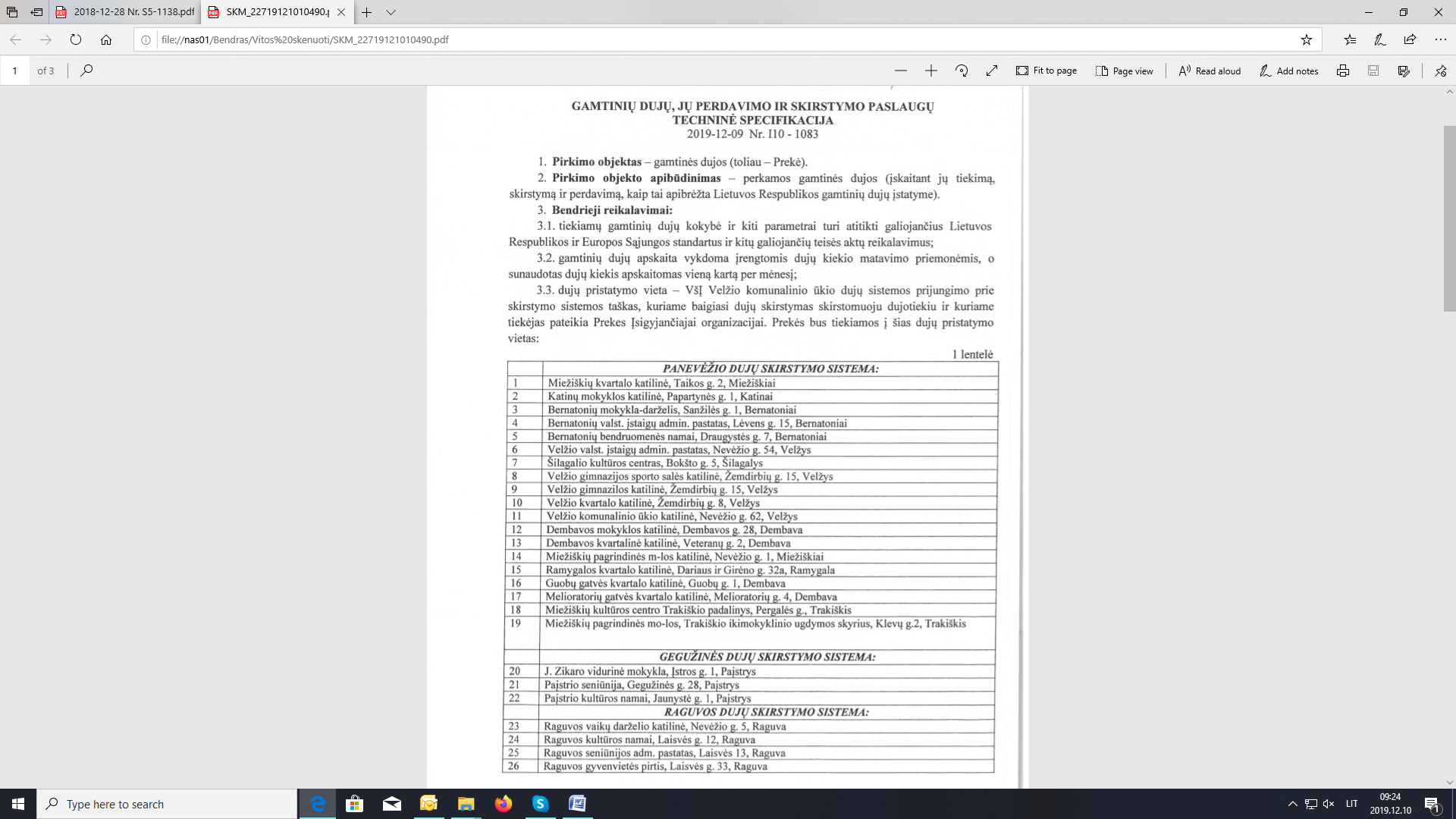 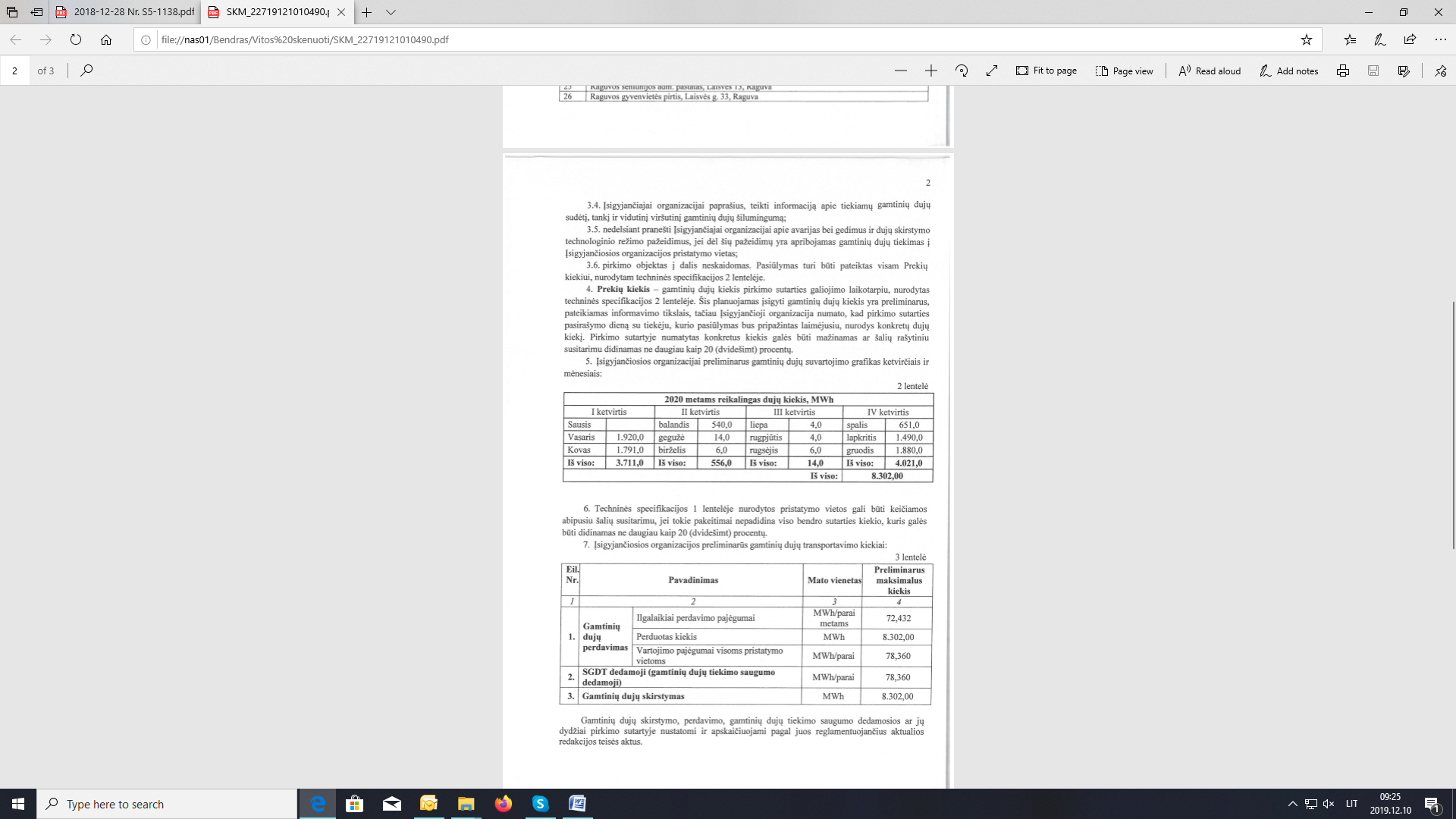 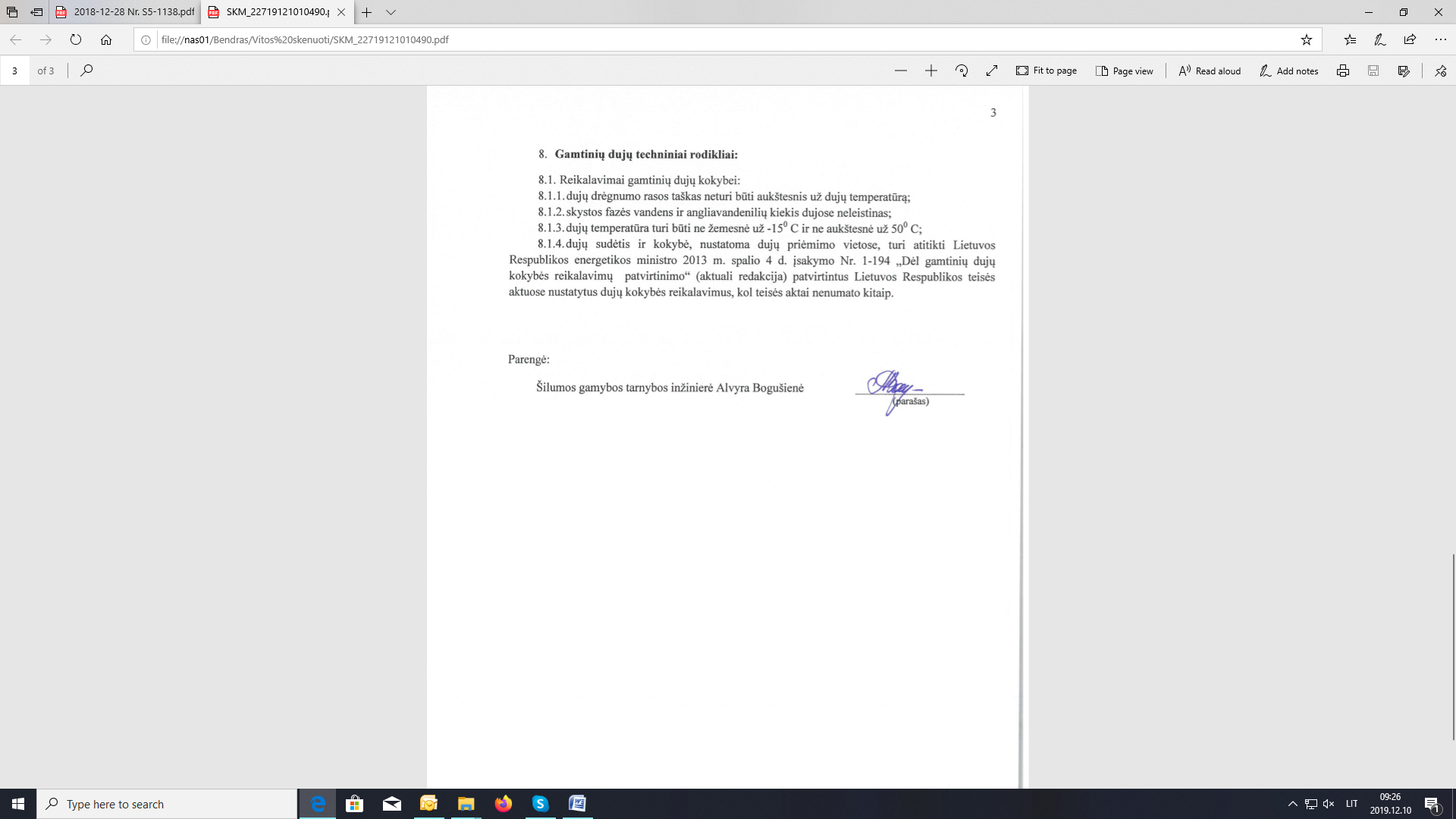 Herbas arba prekių ženklas(Tiekėjo pavadinimas)(Juridinio asmens teisinė forma, buveinė, kontaktinė informacija, registro, kuriame kaupiami ir saugomi duomenys apie tiekėją, pavadinimas, juridinio asmens kodas, pridėtinės vertės mokesčio mokėtojo kodas, jei juridinis asmuo yra pridėtinės vertės mokesčio mokėtojas)VšĮ Velžio komunalinis ūkis PASIŪLYMAS DĖL GAMTINIŲ DUJŲ, JŲ PERDAVIMO IR SKIRSTYMO PASLAUGŲ PIRKIMO_____________(Data)______________(Sudarymo vieta)1. Šiuo pasiūlymu pažymime, kad sutinkame su visomis Konkurso sąlygomis, nustatytomis:	1.1. šio Konkurso skelbime, paskelbtame https://vpt.lrv.lt/lt/nuorodos/kuro-skelbimai-ir-ataskaitos ir http://www.velziokomunalinis.lt/lt/viesieji-pirkimai;	1.2. kituose Konkurso dokumentuose (Konkurso sąlygose, jų paaiškinimuose ir patikslinimuose).2. Pasirašydamas pateiktą pasiūlymą, patvirtinu, kad pateiktų dokumentų kopijos ir duomenys yra tikri.3. Pasiūlymas galioja iki termino, nustatyto Konkurso sąlygų 5.8 punkte.4. Vykdant sutartį pasitelksime šiuos subtiekėjus ir dalį sutartyje numatytų užduočių perduosime vykdyti jiems (pildyti tuomet, jei sutarties vykdymui tokie bus pasitelkti):Pastaba: Tiekėjas gali remtis kitų ūkio subjektų pajėgumais, neatsižvelgdamas į tai, kokio teisinio pobūdžio būtų jo ryšiai su jais.5. Šiame pasiūlyme yra pateikta konfidenciali informacija (konfidencialią informaciją pateikti atskirai prisegtais dokumentais su žyma „Konfidencialu“):Pastabos:1) Tiekėjui nenurodžius, kokia informacija yra konfidenciali, laikoma, kad konfidencialios informacijos pasiūlyme nėra. 6. Mes siūlome gamtines dujas, įskaitant jų perdavimo ir skirstymo paslaugas:* – galutinė pasiūlymo kaina skirta tik pasiūlymų įvertinimui ir palyginimui.1 – gamtinių dujų tiekimo kaina yra apskaičiuojama pagal pasiūlyme nurodytą formulę, kartu su kainos formule pateikiami išsamūs formulės dedamųjų paaiškinimai. Skaičiuojant pasiūlymo gamtinių dujų kainą, naudojama paskutinio mėnesio, einančio prieš pasiūlymo pateikimo terminą, paskutinės darbo dienos reikšmė. Pavyzdžiui, jeigu Jūsų pasiūlymas bus teikiamas bet kurią 2019 m. gruodžio mėnesio dieną, tuomet gamtinių dujų kaina skaičiuojama pagal 2019 m. lapkričio 29 d. dujų kainos reikšmę.2  –  gamtinėms dujoms nuo 2016 m. sausio 1 d. taikomas Lietuvos Respublikos nustatytas akcizo tarifas – ___ EUR/MWh.3 – Gamtinių dujų sistemų operatorių kainodara sutartyje bus taikoma pagal Valstybinės energetikos reguliavimo taryba (toliau – VERT) nustatytus principus ir kainas.4 – Gamtinių dujų tiekimo saugumo papildoma dedamoji prie perdavimo kainos apskaičiuojama ir apmokama kaip tai nustatyta Sutarties galiojimo metu aktualios redakcijos Lietuvos Respublikos suskystintų gamtinių dujų terminalo įstatyme ir jį įgyvendinančiuose teisės aktuose.___________________________________________ (bendra pasiūlymo kaina žodžiais su PVM).Tais atvejais, kai pagal galiojančius teisės aktus tiekėjui nereikia mokėti PVM, jis nurodo priežastis dėl kurių PVM nemokamas: ______________________________________________________Gamtinių dujų kaina apskaičiuojama pagal šią formulę:(tiekėjas šioje vietoje įrašo gamtinių dujų kainos apskaičiavimo formulę ir nurodo formulės dedamąsias ir jų reikšmes)7. Taip pat įsipareigojame už suteiktas gamtinių dujų skirstymo ir perdavimo paslaugas taikyti galiojančias ir teisės aktų nustatyta tvarka patvirtintas ir paskelbtas skirstymo bei perdavimo paslaugų kainas, kurios yra skelbiamos viešai VERT tinklalapyje www.vert.lt, perdavimo ir skirstymo operatorių internetinėse svetainėse www.ambergrid.lt bei www.eso.lt.8. Patvirtiname, kad teikiant šį pasiūlymą, Tiekėjas _______________ laikosi Konkurso sąlygų punktų reikalavimų.                                          (Tiekėjo pavadinimas)9. Kartu su pasiūlymu pateikiami šie dokumentai:A.V.(Tiekėjo deklaracijos formos pavyzdys)Herbas arba prekių ženklas(Tiekėjo pavadinimas) (Juridinio asmens teisinė forma, buveinė, kontaktinė informacija, registro, kuriame kaupiami ir saugomi duomenys apie tiekėją, pavadinimas, juridinio asmens kodas, pridėtinės vertės mokesčio mokėtojo kodas, jei juridinis asmuo yra pridėtinės vertės mokesčio mokėtojas)VšĮ Velžio komunalinis ūkisTIEKĖJO DEKLARACIJA_____________Nr.______ (Data)_____________(Sudarymo vieta)nėra iškelta restruktūrizavimo arba bankroto proceso bylą, taip pat patvirtina, kad nėra su kreditoriais sudaręs taikos sutarties, sustabdęs ar apribojęs savo veiklos, nesiekia priverstinio likvidavimo procedūros ar susitarimo su kreditoriais bei nėra padaręs rimto profesinio pažeidimo (konkurencijos, darbo, darbuotojų saugos ir sveikatos, aplinkosaugos teisės aktų pažeidimo), už kurį tiekėjui (fiziniam asmeniui) yra paskirta administracinė nuobauda arba tiekėjui (juridiniam asmeniui) – ekonominė sankcija, nustatyta Lietuvos Respublikos įstatymuose kai nuo sprendimo, kuriuo buvo paskirta ši sankcija, įsiteisėjimo dienos praėjo mažiau kaip vieni metai, o už Lietuvos Respublikos konkurencijos įstatymo 5 straipsnio pažeidimą tiekėjui, kuris yra juridinis asmuo, yra paskirta ekonominė sankcija, kai nuo sprendimo, kuriuo buvo paskirta ši sankcija įsiteisėjimo dienos praėjo mažiau kaip trys metai.2.  Man žinoma, kad, jeigu mano pateikta deklaracija yra melaginga, vadovaujantis Lietuvos Respublikos viešųjų pirkimų įstatymo 39 straipsnio 2 dalies 1 punktu (Žin., 1996, Nr. 84-2000; 2006, Nr. 4-102; 2008, Nr. 81-3179) pateiktas pasiūlymas bus atmestas.3. Tiekėjas už deklaracijoje pateiktos informacijos teisingumą atsako įstatymų nustatyta tvarka.4. Patvirtinu, kad tiekėjas ir įsigyjančioji organizacija nepriklauso susijusių įmonių grupei.5. Jeigu viešajame pirkime dalyvauja ūkio subjektų grupė, deklaraciją pildo kiekvienas ūkio subjektas.1.BENDROSIOS NUOSTATOS2.PIRKIMO OBJEKTAS3.TIEKĖJŲ KVALIFIKACIJOS REIKALAVIMAI4.ŪKIO SUBJEKTŲ GRUPĖS DALYVAVIMAS PIRKIMO PROCEDŪROSE5.PASIŪLYMŲ RENGIMAS, PATEIKIMAS, KEITIMAS6.PASIŪLYMŲ GALIOJIMO UŽTIKRINIMAS7.KONKURSO SĄLYGŲ PAAIŠKINIMAS IR PATIKSLINIMAS8.VOKŲ SU PASIŪLYMAIS ATPLĖŠIMO PROCEDŪROS9.PASIŪLYMŲ NAGRINĖJIMAS IR PASIŪLYMŲ ATMETIMO PRIEŽASTYS10PASIŪLYMŲ VERTINIMAS11.PASIŪLYMŲ EILĖ IR SPRENDIMAS DĖL PIRKIMO SUTARTIES SUDARYMO12.PRETENZIJŲ IR GINČŲ NAGRINĖJIMO TVARKA13.PIRKIMO SUTARTIES SĄLYGOS14BAIGIAMOSIOS NUOSTATOSPRIEDAI:1.TECHNINĖ SPECIFIKACIJA2. PASIŪLYMAS3. TIEKĖJO DEKLARACIJAEil.Nr.Kvalifikacijos reikalavimaiKvalifikacijos reikalavimus įrodantys dokumentai3.1.1Tiekėjas turi turėti teisę verstis ta veikla, kuri yra reikalinga pirkimo sutarčiai įvykdyti.Lietuvos Respublikoje registruotas Tiekėjas pateikia: Valstybės įmonės Registrų centro išduotą Lietuvos Respublikos juridinių asmenų registro išplėstinio išrašo kopiją, ūkininkas – ūkininko pažymėjimą, asmuo besiverčiantis veikla turint verslo liudijimą – verslo liudijimo kopiją arba kitus dokumentus, liudijančius Tiekėjo teisę verstis atitinkama veikla.3.1.2 Tiekėjui nėra iškelta restruktūrizavimo, bankroto byla arba neprasidėjęs bankroto procesas, vykdomas ne teismo tvarka, inicijuota priverstinio likvidavimo procedūra ar susitarimas su kreditoriais arba jam vykdomas analogiškas procedūras pagal valstybės, kurioje jis įsisteigęs, įstatymus.Tiekėjo deklaracija3.1.3.Tiekėjas patvirtina, kad tiekėjas ir įsigyjančioji organizacija nepriklauso susijusių įmonių grupei.Tiekėjo deklaracija3.1.4Tiekėjas neturi neišnykusio ar nepanaikinto teistumo arba įsiteisėjusio apkaltinamojo teismo nuosprendžio už nusikalstamas veikas nuosavybei, turtinėms teisėms ir (ar) turtiniams interesams, ekonomikai ir verslo tvarkai, finansų sistemai.Išrašas iš teismo sprendimo arba Informatikos ir ryšių departamento prie Vidaus reikalų ministerijos ar valstybės įmonės Registrų centro Lietuvos Respublikos Vyriausybės nustatyta tvarka išduotas dokumentas, patvirtinantis jungtinius kompetentingų institucijų tvarkomus duomenis, arba atitinkamos užsienio šalies institucijos dokumentas (originalas arba tinkamai patvirtinta kopija) *, išduotas ne anksčiau kaip 30 dienų. Jei dokumentas išduotas anksčiau, tačiau jo galiojimo terminas ilgesnis nei pasiūlymų pateikimo terminas, toks dokumentas yra priimtinas.Atviro konkurso sąlygų1 priedasAtviro konkurso sąlygų2 priedasTiekėjo pavadinimas /Jeigu dalyvauja ūkio subjektų grupė, surašomi visi dalyvių pavadinimaiTiekėjo įmonės kodas, PVM mokėtojo kodas / Jeigu dalyvauja ūkio subjektų grupė, surašomi visi dalyvių kodaiTiekėjo adresas /Jeigu dalyvauja ūkio subjektų grupė, surašomi visi dalyvių adresaiTiekėjo atsiskaitomosios sąskaitos numeris, bankas, banko kodasUž pasiūlymą atsakingo asmens vardas, pavardė, pareigos, telefono numeris ir el. pašto adresasSubrangovo (-ų), subtiekėjo (-ų) ar subteikėjo (-ų) pavadinimas (-ai) Subrangovo (-ų), subtiekėjo (-ų) ar subteikėjo  (-ų) adresas (-ai) Įsipareigojimų dalis (procentais), kuriai ketinama pasitelkti subrangovą (-us), subtiekėją (-us) ar subteikėją (-us)Subrangovo (-ų), subtiekėjo (-ų) ar subteikėjo  (-ų) tenkančių įsipareigojimų dalies aprašymasEil.Nr.Pateikto dokumento pavadinimasDokumente esanti konfidenciali informacija (nurodoma dokumento dalis/ puslapis, kuriame yra konfidenciali informacija) Konfidencialios informacijos pagrindimas (paaiškinama, kuo remiantis nurodytas dokumentas ar jo dalis yra konfidencialūs)Eil. Nr.PavadinimasPavadinimasMatovienetasPreliminarus dujų kiekis sutarties galiojimo laikotarpiu 1 mato vieneto įkainis EUR be PVMKaina EUR be PVM(4*5)12234561.Gamtinės dujos1Gamtinės dujos1MWh8.302,002.Gamtinių dujų akcizo tarifas2Gamtinių dujų akcizo tarifas2MWh8.302,003.Gamtinių dujų perdavimas3Už perduotą kiekįMWh8.302,003.Gamtinių dujų perdavimas3Už perdavimo pajėgumusMWh/parą metams72,4323.Gamtinių dujų perdavimas3Už vartojimo pajėgumusMWh/parą metams78,3603.Gamtinių dujų perdavimas3Už SGDT dedamąją4MWh/parą metams78,3604.Gamtinių dujų skirstymas3(Miežiškių kvartalo katilinė, Taikos g. 2, Miežiškiai)Gamtinių dujų skirstymas3(Miežiškių kvartalo katilinė, Taikos g. 2, Miežiškiai)MWh330,0004.Gamtinių dujų skirstymas3(Katinų mokyklos katilinė, Papartynės g. 1, Katinai)Gamtinių dujų skirstymas3(Katinų mokyklos katilinė, Papartynės g. 1, Katinai)MWh180,0004.Gamtinių dujų skirstymas3(Bernatonių mokykla-darželis, Sanžilės g. 1, Bernatoniai)Gamtinių dujų skirstymas3(Bernatonių mokykla-darželis, Sanžilės g. 1, Bernatoniai)MWh160,000Gamtinių dujų skirstymas3(Bernatonių valst. įstaigų admin. pastatas, Lėvens g. 15, Bernatoniai)Gamtinių dujų skirstymas3(Bernatonių valst. įstaigų admin. pastatas, Lėvens g. 15, Bernatoniai)MWh48,000Gamtinių dujų skirstymas3(Bernatonių bendruomenės namai, Draugystės g. 7, Bernatoniai)Gamtinių dujų skirstymas3(Bernatonių bendruomenės namai, Draugystės g. 7, Bernatoniai)MWh62,000Gamtinių dujų skirstymas3(Velžio valst. įstaigų admin. pastatas, Nevėžio g. 54, Velžys)Gamtinių dujų skirstymas3(Velžio valst. įstaigų admin. pastatas, Nevėžio g. 54, Velžys)MWh115,000Gamtinių dujų skirstymas3(Šilagalio kultūros centras, Bokšto g. 5, Šilagalys)Gamtinių dujų skirstymas3(Šilagalio kultūros centras, Bokšto g. 5, Šilagalys)MWh80,000Gamtinių dujų skirstymas3(Velžio gimnazijos sporto salės katilinė, Žemdirbių g. 15, Velžys)Gamtinių dujų skirstymas3(Velžio gimnazijos sporto salės katilinė, Žemdirbių g. 15, Velžys)MWh100,000Gamtinių dujų skirstymas3(Velžio gimnazilos katilinė, Žemdirbių g. 15, Velžys)Gamtinių dujų skirstymas3(Velžio gimnazilos katilinė, Žemdirbių g. 15, Velžys)MWh547,000Gamtinių dujų skirstymas3(Velžio kvartalo katilinė, Žemdirbių g. 8, Velžys)Gamtinių dujų skirstymas3(Velžio kvartalo katilinė, Žemdirbių g. 8, Velžys)MWh1.039,000Gamtinių dujų skirstymas3(Velžio komunalinio ūkio katilinė, Nevėžio g. 62, Velžys)Gamtinių dujų skirstymas3(Velžio komunalinio ūkio katilinė, Nevėžio g. 62, Velžys)MWh55,000Gamtinių dujų skirstymas3(Dembavos mokyklos katilinė, Dembavos g. 28, Dembava)Gamtinių dujų skirstymas3(Dembavos mokyklos katilinė, Dembavos g. 28, Dembava)MWh270,000Gamtinių dujų skirstymas3(Dembavos kvartalinė katilinė, Veteranų g. 2, Dembava)Gamtinių dujų skirstymas3(Dembavos kvartalinė katilinė, Veteranų g. 2, Dembava)MWh1.200,000Gamtinių dujų skirstymas3(Miežiškių pagrindinės m-los katilinė, Nevėžio g. 1, Miežiškiai)Gamtinių dujų skirstymas3(Miežiškių pagrindinės m-los katilinė, Nevėžio g. 1, Miežiškiai)MWh119,000Gamtinių dujų skirstymas3(Ramygalos kvartalo katilinė, Dariaus ir Girėno g. 32a, Ramygala)Gamtinių dujų skirstymas3(Ramygalos kvartalo katilinė, Dariaus ir Girėno g. 32a, Ramygala)MWh1.229,000Gamtinių dujų skirstymas3(Guobų gatvės kvartalo katilinė, Guobų g. 1, Dembava)Gamtinių dujų skirstymas3(Guobų gatvės kvartalo katilinė, Guobų g. 1, Dembava)MWh710,000Gamtinių dujų skirstymas3(Melioratorių g. kvartalo katilinė, Melioratorių g. 4, Dembava)Gamtinių dujų skirstymas3(Melioratorių g. kvartalo katilinė, Melioratorių g. 4, Dembava)MWh1.141,000Gamtinių dujų skirstymas3(J. Zikaro vidurinė mokykla, Įstros g. 1, Paįstrys)Gamtinių dujų skirstymas3(J. Zikaro vidurinė mokykla, Įstros g. 1, Paįstrys)MWh350,000Gamtinių dujų skirstymas3(Paįstrio seniūnija, Gegužinės g. 28, Paįstrys)Gamtinių dujų skirstymas3(Paįstrio seniūnija, Gegužinės g. 28, Paįstrys)MWh100,000Gamtinių dujų skirstymas3(Paįstrio kultūros namai, Jaunystė g. 1, Paįstrys)Gamtinių dujų skirstymas3(Paįstrio kultūros namai, Jaunystė g. 1, Paįstrys)MWh43,000Gamtinių dujų skirstymas3(Raguvos vaikų darželio katilinė, Nevėžio g. 5, Raguva)Gamtinių dujų skirstymas3(Raguvos vaikų darželio katilinė, Nevėžio g. 5, Raguva)MWh155,000Gamtinių dujų skirstymas3(Raguvos kultūros namai, Laisvės g. 12, Raguva)Gamtinių dujų skirstymas3(Raguvos kultūros namai, Laisvės g. 12, Raguva)MWh60,000Gamtinių dujų skirstymas3(Raguvos seniūnijos admin. pastatas, Laisvės 13, Raguva)Gamtinių dujų skirstymas3(Raguvos seniūnijos admin. pastatas, Laisvės 13, Raguva)MWh50,000Gamtinių dujų skirstymas3(Raguvos gyvenvietės pirtis, Laisvės g. 33, Raguva)Gamtinių dujų skirstymas3(Raguvos gyvenvietės pirtis, Laisvės g. 33, Raguva)MWh13,000Gamtinių dujų skirstymas3(Miežiškių kultūros centro Trakiškio padalinys, Pergalės g. 2, Trakiškis)Gamtinių dujų skirstymas3(Miežiškių kultūros centro Trakiškio padalinys, Pergalės g. 2, Trakiškis)MWh63,000Gamtinių dujų skirstymas3(Miežiškių pagrindinės m-los, Trakiškio ikimokyklinio ugdymos skyrius, Klevų g. 2, Trakiškis)Gamtinių dujų skirstymas3(Miežiškių pagrindinės m-los, Trakiškio ikimokyklinio ugdymos skyrius, Klevų g. 2, Trakiškis)MWh	83,000(A)=SUM(1.-4.)(A)=SUM(1.-4.)Gamtinių dujų, jų perdavimo bei skirstymo kaina be PVM:Gamtinių dujų, jų perdavimo bei skirstymo kaina be PVM:Gamtinių dujų, jų perdavimo bei skirstymo kaina be PVM:Gamtinių dujų, jų perdavimo bei skirstymo kaina be PVM:(B)=(A)×0,21(B)=(A)×0,2121 proc. PVM:21 proc. PVM:21 proc. PVM:21 proc. PVM:(C)=(A)+(B)(C)=(A)+(B)Galutinė pasiūlymo kaina su PVM*:Galutinė pasiūlymo kaina su PVM*:Galutinė pasiūlymo kaina su PVM*:Galutinė pasiūlymo kaina su PVM*:Eil.Nr.Pateiktų dokumentų pavadinimasDokumento lapų skaičius(Tiekėjo arba jo įgalioto asmens pareigų pavadinimas) (Parašas)(Vardas ir pavardė)Atviro konkurso sąlygų3 priedas1. Aš, ______________________________________________________________ ,(Tiekėjo vadovo ar jo įgalioto asmens pareigų pavadinimas, vardas ir pavardė)tvirtinu, kad mano vadovaujamas (-a) (atstovaujamas (-a))_____________________________ ,                                                                                (Tiekėjo pavadinimas)dalyvaujantis (-i) ______________________________________________________________(Įsigyjančiosios  organizacijos pavadinimas)atliekamame _________________________________________________________________(Pirkimo objekto pavadinimas, pirkimo numeris, pirkimo būdas)___________________________________________________________________________ ,skelbtame ___________________________________________________________________________ ,(Leidinio pavadinimas, kuriame paskelbtas skelbimas apie pirkimą, data ir numeris)(Deklaraciją sudariusio asmens pareigų pavadinimas)(Parašas)(Vardas ir pavardė)